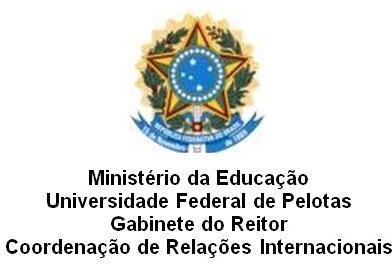 ANEXO IEdital de bolsas para a mobilidade internacional - 2018FORMULÁRIO DE INSCRIÇÃO- Informações pessoaisNome:			 Curso:			 Telefone fixo: 	Celular:	 Email:			 Email2:  			PROGRAMA DE BOLSAS: (	) Instituto Politécnico de Bragança (	) Universidad de Ciencias Aplicadas y Ambientales       (   ) Universidad Santo Tomas – Villavicencio- Informações acadêmicasCurso:			 Número de matrícula: 		Ingresso em:  	 Média geral no Curso:  	Nº de semestres concluídos até o momento da candidatura:  	 Percentual do curso concluído no momento da candidatura:  		– Experiência internacionalCaso já tenha participado de algum tipo de intercâmbio ou mobilidade internacional, indique abaixo o ano, duração, país de destino e tipo de atividade realizada:Ao assinar este formulário de inscrição, declaro 1) que todas os dados informados acima são verdadeiros; 2) estar ciente de todas as informações indicadas no edital de seleção para o Programa de bolsas ibero-americanas de mobilidade internacional e 3) estar comprometido a cumprir todas as exigências estabelecidas pelo programa caso venha a ser selecionado.Data: / /          Assinatura do candidato: